North South University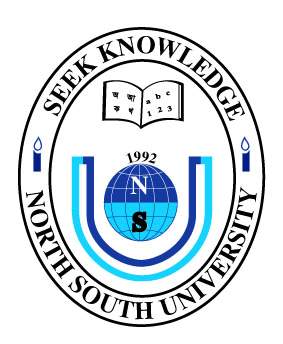 Department of Electrical & Computer Engineering (ECE)Hiring Lab Officer (Part-Time)For Fall 2015ECE Department is currently accepting application for the position of “Lab Officer (Part Time)” for Fall 2015 semester.Application Requirement: BS-ETE, BS-EEE & BS-CSE Degree with CGPA-3.50 or above (in scale 4.00) Submission Deadline:On Monday, 3rd August 2015 by 5:00 PMTo Department Secretary, Ms. Afrina Pervin at SAC-935, Tel: 8852000, Ext-1530 Interview of Short listed candidates:on Thursday, 6th August 2015 at 10 AMIn ECE Conference Room (SAC-939).** Part-time Lab Officer of previous semester (s) need to re-apply for Fall 2015.  ECE Department27 July 2015